Nn 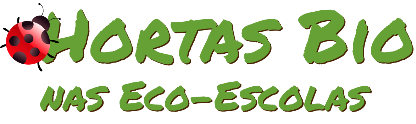 Horta Bio… em casaFicha de RegistoIdentificação da planta escolhidaIdentificação da planta escolhidaNome comum da espécie: feijões vermelhosNome científico: phaseolus vulgarisQuando colocaste a semente na terra?Atenção: as sementes sem água não germinam! A germinação inicia-se por uma intensa absorção de água.Quando colocaste a semente na terra?Atenção: as sementes sem água não germinam! A germinação inicia-se por uma intensa absorção de água.Data: 20-4-2020Data: 20-4-2020Quantos dias passaram até ao aparecimento da plântula?Regista este momento com uma fotografia!Não te esqueças: A planta “recém-nascida”, precisa de luz para realizar a fotossíntese, é desta forma que produz o seu próprio alimento.Quantos dias passaram até ao aparecimento da plântula?Regista este momento com uma fotografia!Não te esqueças: A planta “recém-nascida”, precisa de luz para realizar a fotossíntese, é desta forma que produz o seu próprio alimento.Resposta: 5 a 6 dias de serem plantados.Resposta: 5 a 6 dias de serem plantados.Registo semanal do desenvolvimento da planta:Gostaríamos que registasses, se possível, semanalmente, o desenvolvimento da tua planta. Se não se notarem modificações significativas, não necessitas de anotar.O que podes e deves registar?Quanto cresceu? Quantas folhas novas? Apareceram ramificações? Apareceu uma florescência, quando? A planta frutificou? A planta ficou com as folhas amareladas? Murchou? Tem parasitas? Atenção:Envia para o teu professor, com esta tabela, um conjunto de fotografias que exibam a evolução do crescimento da planta (4 a 8 fotografias).Registo semanal do desenvolvimento da planta:Gostaríamos que registasses, se possível, semanalmente, o desenvolvimento da tua planta. Se não se notarem modificações significativas, não necessitas de anotar.O que podes e deves registar?Quanto cresceu? Quantas folhas novas? Apareceram ramificações? Apareceu uma florescência, quando? A planta frutificou? A planta ficou com as folhas amareladas? Murchou? Tem parasitas? Atenção:Envia para o teu professor, com esta tabela, um conjunto de fotografias que exibam a evolução do crescimento da planta (4 a 8 fotografias).Semana 1: A primeira semana começou a aparecer raiz e também o surgimento da plântula.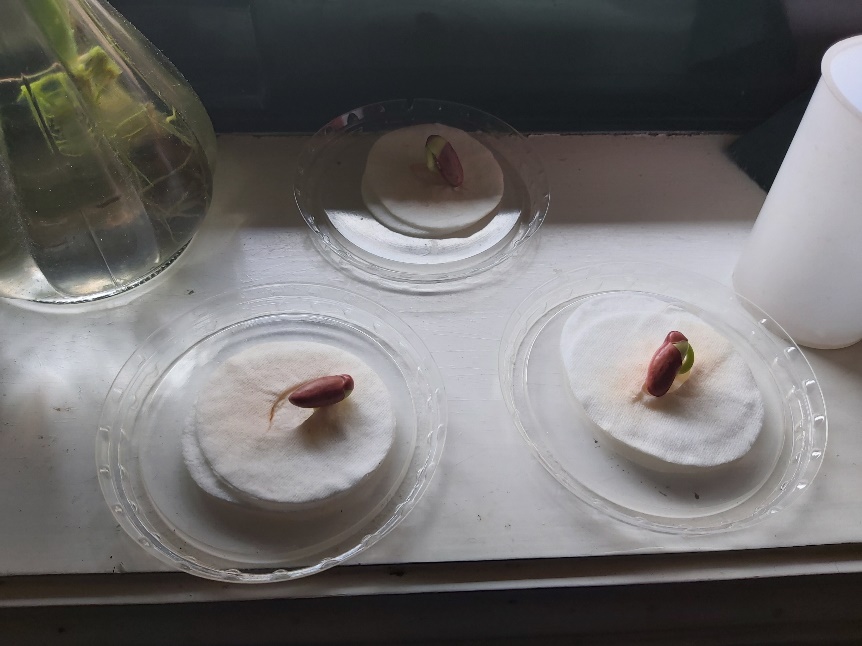 Semana 1: A primeira semana começou a aparecer raiz e também o surgimento da plântula.Semana 2: Na segunda semana apareceu as primeiras folhas com 2 ramificações.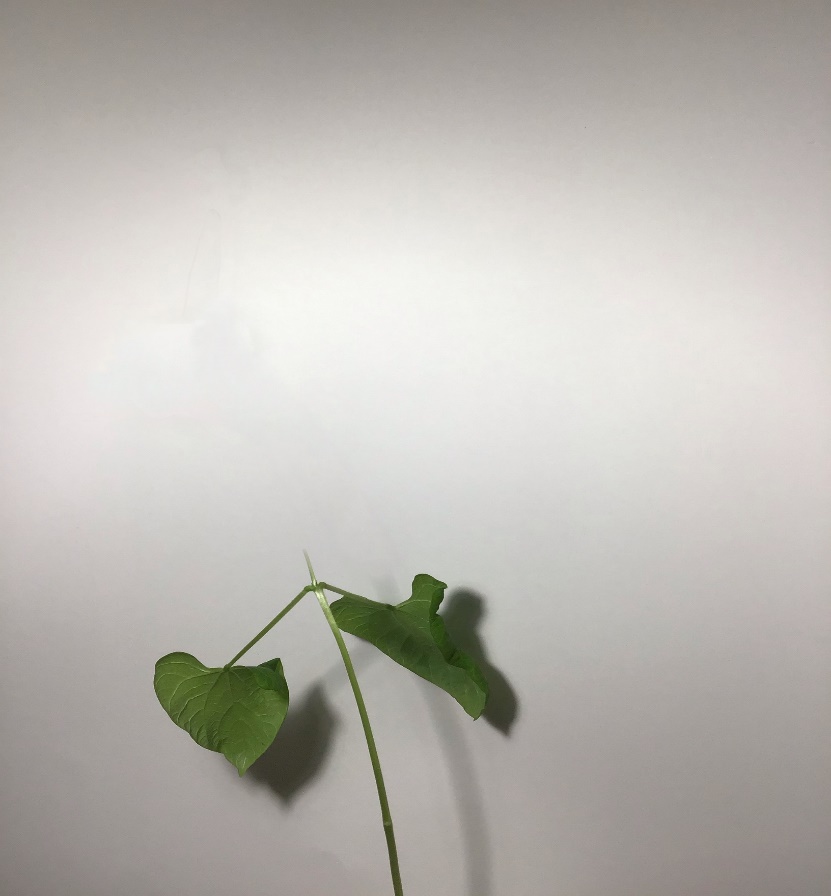 Semana 2: Na segunda semana apareceu as primeiras folhas com 2 ramificações.Semana 3: Na terceira semana ganhou uma reificações 2 com 3 folhas cada uma.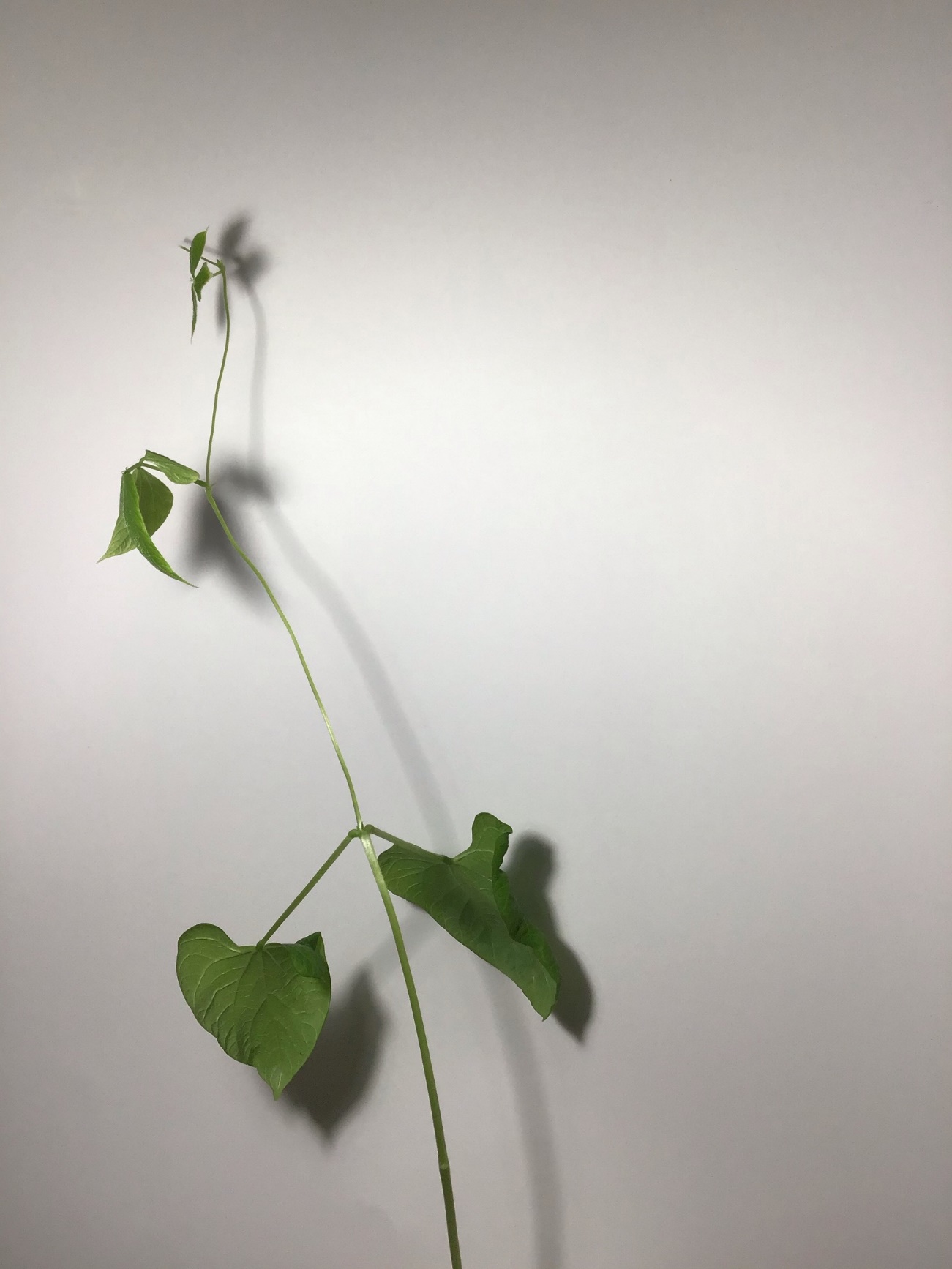 Semana 3: Na terceira semana ganhou uma reificações 2 com 3 folhas cada uma.Semana 4: Na quarta semana a plante creseu mais sem nenhoma folha.Semana 4: Na quarta semana a plante creseu mais sem nenhoma folha.Por fim… não ganhou nenhuma flor, nem deu feijões. Mais uma observação, que os feijões que eu plantei na terra tem folhas maiores e o caule é mais pequeno. Descreve-nos como foi feita a sementeira: Primeiro peguei num copo com algodão, onde coloquei a semente e deitei umas gotinhas de água. Ficou num local onde dava sol.Como foi realizada a manutenção da tua planta? A cada 3 dias eu (aluno) regava.Que materiais utilizaste?Reutilizai copos de plástico e algodão.